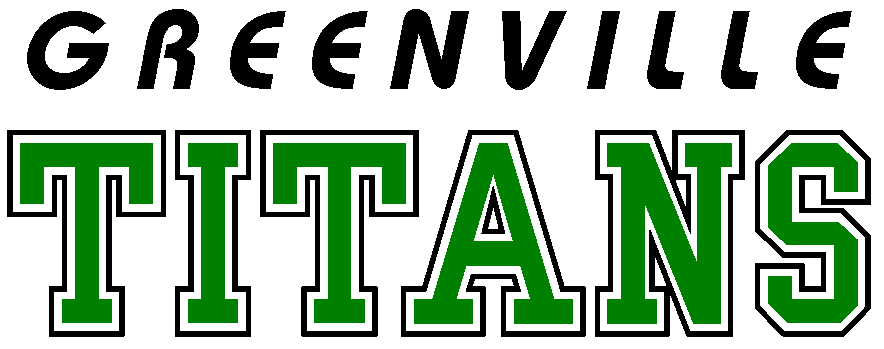 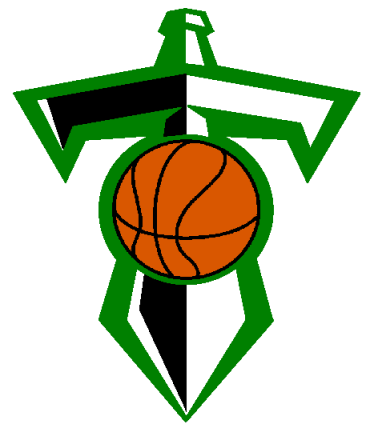 Coach’s Recommendation for Player Prospects Information SheetSend via email to greenville.titans.basketball@gmail.comSchool:_______________________	Coach:_______________________Email:________________________	Phone:_______________________Player Name:__________________	Position:______________________Height:_______________________	Weight:_______________________Coachability:		_________________________________________________				_________________________________________________				_________________________________________________				_________________________________________________Work Ethic:		_________________________________________________				_________________________________________________				_________________________________________________				_________________________________________________